Basın Bülteni 								17 Aralık 2018 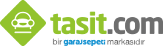 Tasit.com Pazaryerine Dönüştü Garaj Sepeti’nin geçtiğimiz yıl bünyesine kattığı Tasit.com, sürücülerle araç hizmet sağlayıcılarını buluşturan bir pazaryeri olarak hizmet sunmaya başladı. Türkiye’de otomotiv ekosisteminin dijitalleşmesine öncülük eden Garaj Sepeti, 2017 yılı sonunda satın aldığı Tasit.com’u yaptığı altyapı yatırımları ile bir pazaryerine dönüştürdü. Yaklaşık 7 aylık çalışma sonucunda yenilenen Tasit.com’da araç kiralama, oto tamir ve bakım, ekspertiz, oto kuaför, sigorta, kasko gibi mobilite hizmetleri de yer alıyor. ‘Keyfini sür’ mottosu ile kullanıcılarla yeniden buluşan Tasit.com, sürücülere ve araç sahiplerinin ihtiyaçlarına yönelik çözüm üreten bir pazaryeri olarak hizmet sunuyor. Dönüşüme ilişkin olarak Garaj Sepeti CEO’su Mehmet Çelikol “Ehliyet sahibi herkesin tüm hizmetleri alabileceği Türkiye’nin ilk araç hizmetleri pazaryerini yarattığımız için çok mutluyuz. Sürekli yeni ürünler ekleyerek Tasit.com u zenginleştirmeye devam edeceğiz. Kısa sürede yaklaşık 1.000 hizmet sağlayıcısını platforma dahil ettik, bu rakamı 5.000 e çıkaracağız. Ehliyeti olan herkesin Tasit.com üyeliği ile hayatını kolaylaştırdığı ve mobilitenin dertlerini bir kenara bırakıp keyfini sürdüğü bir hayat arzuluyoruz. Tasit.com yeni çıkacak uygulaması ile de mobilitenin dijital cüzdanı olmak istiyoruz. Dünya trendlerine de bakarsak günümüzde araç ilan sektörünün en büyük trendi gösteriliyor olan pazaryerine dönüşümün Türkiye’deki ilk uygulayıcısı olmaktan mutluluk duyuyoruz” dediİlk kampanya Speedy ile…Tasit.com yenilenmesi ile beraber büyük zincirlerin platforma dahil olması için de çalışmalar yapıyor. Pek çok zinrcir hizmet noktası ile anlaşan Tasit.com ilk olarak Speedy kampanyasını başlattı. 31 Aralık 2018 tarihine kadar geçerli olan kampanya Kış Bakım Hizmeti üzerine. Hizmet antifriz değişimi, fren hidroliği değişimi, silecek montajı & değişimi, balans hizmeti, far ayarı, klima dezenfeksiyonu hizmetlerini kapsıyor. 450 TL olan Speedy Kış Bakım Paketi Tasit.com’dan 249 TL’ye satın alınabiliyor. Detaylı bilgi için: Mine Türkün | mine@mineturkun.com | 0533 602 81 06 Garaj Sepeti Hakkında: Otomotiv sektöründe hizmet sunan KOBİ’leri (oto galeri, tamir ve bakım hizmeti sunan, oto kuaförü) dijitalleştirerek, bir platformda toplayan, onların internette dükkan açmalarını ve tüketicilerle buluşmalarını sağlayan Garaj Sepeti, aynı zamanda hem sigorta, finansman, filo şirketleri ile araç distribütörlerine araç katalog ürünü ile veri sağlıyor hem de son tüketiciye araba değeri hesaplamadan araba kiralamaya kadar birçok özel hizmet sunuyor. 